Проєкт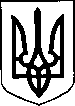 КАБІНЕТ МІНІСТРІВ УКРАЇНИПОСТАНОВАвід 2021 р. №КиївПро внесення зміни у додаток 1 постанови Кабінету Міністрів України
від 13 грудня 2017 р. № 1010Кабінет Міністрів У країни постановляє:Внести зміну у додаток 1 до постанови Кабінету Міністрів України            від 13 грудня 2017 р. № 1010 «Про затвердження критеріїв визначення планової діяльності, яка не підлягає оцінці впливу на довкілля, та критеріїв визначення розширень і змін діяльності та об’єктів, які не підлягають оцінці впливу на довкілля» (Офіційний вісник України, 2018 р., № 3, ст. 23), доповнивши пункт 2 підпунктом 4 такого змісту:«4) здійснення суцільних та поступових рубок головного користування та суцільних санітарних рубок на площі понад 1 гектар, а також суцільних санітарних рубок на територіях та об’єктах природно-заповідного фонду у лісових насадженняхпошкоджених лісовими пожежами;масово пошкоджених та загиблих внаслідок небезпечних природних гідрометеорологічних явищ (сильна злива, дуже сильний або тривалий дощ, крупний град, сильний снігопад, сильний мороз, заморозки, сильна спека, сильна пилова буря, суховій, повінь, паводок, сель тощо);масово пошкоджених та загиблих (всохлих) внаслідок пошкодження шкідливими комахами та хворобами»Ця постанова набирає чинності з дня її опублікування.Прем’єр-міністр України